UMW / IZ / PN – 119 / 19	Wrocław, 06.11.2019 r.NAZWA POSTĘPOWANIA  Sukcesywne wykonywanie badań diagnostycznych w ramach realizacji programu badawczego GMIN.C300.19.001 pt.: „Badania zdrowia u dzieci szkolnych oraz ich rodziców – PICTURE”.Uniwersytet Medyczny we Wrocławiu dziękuje Wykonawcom za udział w ww. postępowaniu.Zgodnie z art. 92 ustawy z dnia 29 stycznia 2004 r. Prawa zamówień publicznych (tekst jednolity: Dz. U. 2019, poz. 1843), zwanej dalej „Pzp”, zawiadamiamy o jego wyniku.Zgodnie z treścią art. 24aa ust. 1 Pzp, Zamawiający najpierw dokonał oceny ofert, a następnie zbadał, 
czy Wykonawca, którego oferta została oceniona jako najkorzystniejsza, nie podlega wykluczeniu i spełnia warunki udziału w postępowaniu.Kryterium oceny ofert była: Cena realizacji przedmiotu zamówienia – 100 %.Złożone oferty.Oferty złożyli następujący Wykonawcy, wymienieni w Tabeli: Informacja o Wykonawcach, którzy zostali wykluczeni.Wykonawcy, którzy złożyli oferty, nie zostali wykluczeni z postępowania.Informacja o Wykonawcach, których oferty zostały odrzucone i o powodach odrzucenia oferty.Treść ofert Wykonawców odpowiada treści Siwz, oferty nie podlegają odrzuceniu.Informacja o wyborze najkorzystniejszej oferty.Jako najkorzystniejszą wybrano ofertę Wykonawcy:SYNEVO Sp. z o.o. Ul. Zamieniecka 80 lok. 401 04-158 WarszawaTreść oferty Wykonawcy odpowiada treści SIWZ, oferta nie podlega odrzuceniu i otrzymała największą liczbę punktów na podstawie kryterium oceny ofert opisanym na 1 stronie niniejszego pisma. 
Ww. Wykonawca  nie został  wykluczony z postępowania.Z upoważnienia Rektora UMWZastępca Kanclerza ds. Zarządzania Administracją UMW /-/ Dr med. Maciej Maria Kowalski 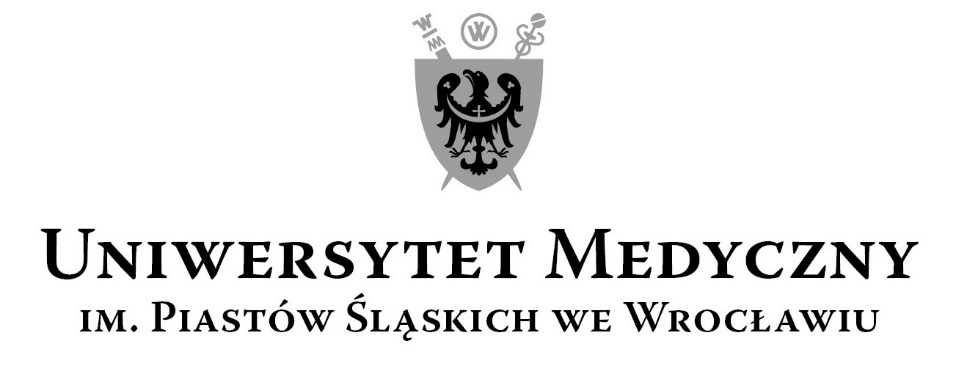 50-367 Wrocław, Wybrzeże L. Pasteura 1Zespół ds. Zamówień Publicznych UMWUl. Marcinkowskiego 2-6, 50-368 Wrocławfax 71 / 784-00-45e-mail: monika.komorowska@umed.wroc.pl50-367 Wrocław, Wybrzeże L. Pasteura 1Zespół ds. Zamówień Publicznych UMWUl. Marcinkowskiego 2-6, 50-368 Wrocławfax 71 / 784-00-45e-mail: monika.komorowska@umed.wroc.plNr ofertyWykonawcy, adres Cena brutto w PLN   Punktacja1ALAB Laboratoria Sp. z o.o.Ul. Stępińska 22/3000-739 Warszawa96 350,0097,56 pkt.2SYNEVO Sp. z o.o. Ul. Zamieniecka 80 lok. 401 04-158 Warszawa94 000,00100,00 pkt.